ATO NÚMERO 039/17De 02 de março de 2017Processo nº 211/13Revoga o Ato da Mesa da Câmara Municipal de Araraquara número 68 (sessenta e oito), de 26 (vinte e seis) de junho de 2013 (dois mil e treze).A MESA DA CÂMARA MUNICIPAL DE ARARAQUARA, Estado de São Paulo, no uso de suas atribuições legais e regimentais, faz publicar o seguinteA T O:Artigo 1º – Fica revogado o Ato da Mesa da Câmara Municipal de Araraquara número 68 (sessenta e oito), de 26 (vinte e seis) de junho de 2013 (dois mil e treze).Art. 2º - Este Ato entra em vigor na data de sua publicação.Câmara Municipal de Araraquara, aos 02 (dois) dias do mês de março do ano de 2017 (dois mil e dezesseis).JÉFERSON YASHUDA FARMACÊUTICOPresidenteTENENTE SANTANAVice-PresidentePublicado na  Araraquara, na mesma data.MARCELO ROBERTO DISPEIRATTI CAVALCANTIAdministrador GeralMRDC/dis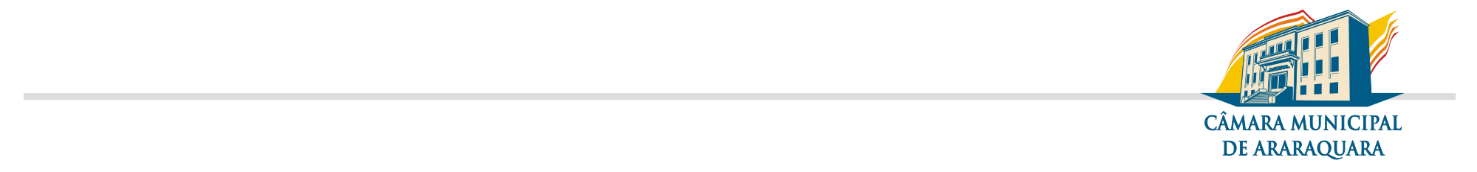 EDIO LOPES1º SecretárioEDSON HEL2º Secretário